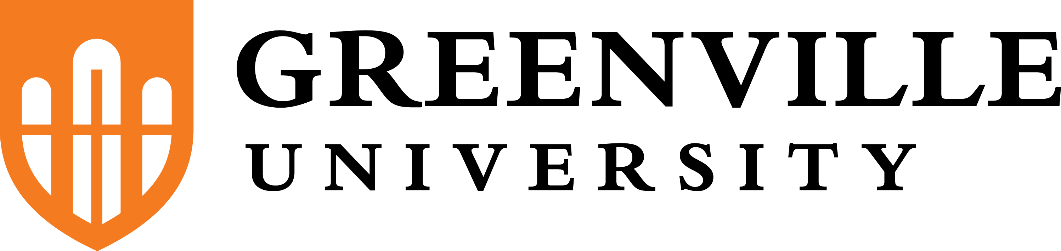 Extending Our Heritage, Expanding Our ReachExtending Our Heritage, Expanding Our ReachExtending Our Heritage, Expanding Our ReachExtending Our Heritage, Expanding Our ReachExtending Our Heritage, Expanding Our ReachExtending Our Heritage, Expanding Our ReachPurchase OrderPurchase OrderPurchase OrderPurchase OrderPurchase OrderPurchase OrderPurchase OrderPurchase OrderPurchase OrderTO:TO:TO:TO:SHIP TO:SHIP TO:SHIP TO:SHIP TO:SHIP TO:SHIP TO:SHIP TO:P.O. Number: [The P.O. number must appear on all related correspondence, shipping papers, and invoices]P.O. Number: [The P.O. number must appear on all related correspondence, shipping papers, and invoices]P.O. Number: [The P.O. number must appear on all related correspondence, shipping papers, and invoices]P.O. Number: [The P.O. number must appear on all related correspondence, shipping papers, and invoices]P.O DATEP.O DATEREQUISITIONERREQUISITIONERREQUISITIONERSHIPPED VIASHIPPED VIASHIPPED VIASHIPPED VIATERMSTERMSTERMSQTYUNITUNITDESCRIPTIONDESCRIPTIONDESCRIPTIONDESCRIPTIONDESCRIPTIONDESCRIPTIONDESCRIPTIONUNIT PRICEUNIT PRICEUNIT PRICEUNIT PRICETOTAL$$$$$SUBTOTALSUBTOTALSUBTOTALSUBTOTALSUBTOTALSUBTOTALSALES TAXSALES TAXSALES TAXSALES TAXSALES TAXSALES TAXTax ExemptEnter this order in accordance with the prices, terms, delivery method, and specifications listed above.Please notify us immediately if you are unable to ship as specified.Send all correspondence to:Enter this order in accordance with the prices, terms, delivery method, and specifications listed above.Please notify us immediately if you are unable to ship as specified.Send all correspondence to:Enter this order in accordance with the prices, terms, delivery method, and specifications listed above.Please notify us immediately if you are unable to ship as specified.Send all correspondence to:Enter this order in accordance with the prices, terms, delivery method, and specifications listed above.Please notify us immediately if you are unable to ship as specified.Send all correspondence to:Enter this order in accordance with the prices, terms, delivery method, and specifications listed above.Please notify us immediately if you are unable to ship as specified.Send all correspondence to:Enter this order in accordance with the prices, terms, delivery method, and specifications listed above.Please notify us immediately if you are unable to ship as specified.Send all correspondence to:SHIPPING AND HANDLINGSHIPPING AND HANDLINGSHIPPING AND HANDLINGSHIPPING AND HANDLINGSHIPPING AND HANDLINGSHIPPING AND HANDLINGEnter this order in accordance with the prices, terms, delivery method, and specifications listed above.Please notify us immediately if you are unable to ship as specified.Send all correspondence to:Enter this order in accordance with the prices, terms, delivery method, and specifications listed above.Please notify us immediately if you are unable to ship as specified.Send all correspondence to:Enter this order in accordance with the prices, terms, delivery method, and specifications listed above.Please notify us immediately if you are unable to ship as specified.Send all correspondence to:Enter this order in accordance with the prices, terms, delivery method, and specifications listed above.Please notify us immediately if you are unable to ship as specified.Send all correspondence to:Enter this order in accordance with the prices, terms, delivery method, and specifications listed above.Please notify us immediately if you are unable to ship as specified.Send all correspondence to:Enter this order in accordance with the prices, terms, delivery method, and specifications listed above.Please notify us immediately if you are unable to ship as specified.Send all correspondence to:OTHEROTHEROTHEROTHEROTHEROTHEREnter this order in accordance with the prices, terms, delivery method, and specifications listed above.Please notify us immediately if you are unable to ship as specified.Send all correspondence to:Enter this order in accordance with the prices, terms, delivery method, and specifications listed above.Please notify us immediately if you are unable to ship as specified.Send all correspondence to:Enter this order in accordance with the prices, terms, delivery method, and specifications listed above.Please notify us immediately if you are unable to ship as specified.Send all correspondence to:Enter this order in accordance with the prices, terms, delivery method, and specifications listed above.Please notify us immediately if you are unable to ship as specified.Send all correspondence to:Enter this order in accordance with the prices, terms, delivery method, and specifications listed above.Please notify us immediately if you are unable to ship as specified.Send all correspondence to:Enter this order in accordance with the prices, terms, delivery method, and specifications listed above.Please notify us immediately if you are unable to ship as specified.Send all correspondence to:TOTALTOTALTOTALTOTALTOTALTOTAL$Enter this order in accordance with the prices, terms, delivery method, and specifications listed above.Please notify us immediately if you are unable to ship as specified.Send all correspondence to:Enter this order in accordance with the prices, terms, delivery method, and specifications listed above.Please notify us immediately if you are unable to ship as specified.Send all correspondence to:Enter this order in accordance with the prices, terms, delivery method, and specifications listed above.Please notify us immediately if you are unable to ship as specified.Send all correspondence to:Enter this order in accordance with the prices, terms, delivery method, and specifications listed above.Please notify us immediately if you are unable to ship as specified.Send all correspondence to:Enter this order in accordance with the prices, terms, delivery method, and specifications listed above.Please notify us immediately if you are unable to ship as specified.Send all correspondence to:Enter this order in accordance with the prices, terms, delivery method, and specifications listed above.Please notify us immediately if you are unable to ship as specified.Send all correspondence to:Authorized by Authorized by Authorized by Authorized by Authorized by Authorized by Authorized by 